Zarządzenie nr 73/2022Wójta Gminy Jednorożecz dnia 30 czerwca 2022 r.w sprawie: przyjęcia Gminnej Ewidencji ZabytkówNa podstawie art. 7 ust. 1 pkt 9, art. 30 ust. 1 ustawy z dnia 8 marca 1990 r. o samorządzie gminnym (tekst jedn. Dz. U. z 2022 r. poz. 559 z późn. zm.) w związku z art. 22 ust. 4 i 5 ustawy z dnia 23 lipca 2003 r. o ochronie zabytków i opiece nad zabytkami (tekst jedn. Dz. U. z 2022 r. poz. 840) zarządzam, co następuje: § 1.Przyjmuje się po aktualizacji i zaopiniowaniu przez Mazowieckiego Wojewódzkiego Konserwatora Zabytków Gminną Ewidencję Zabytków Gminy Jednorożec zwaną dalej „Ewidencją”  obejmującą 44 obiekty nieruchome oraz 59 stanowisk archeologicznych.Ewidencję prowadzi się w formie zbioru kart adresowych zabytków nieruchomych, których wykazy zawiera załącznik do zarządzenia.§ 2.Wykonanie zarządzenie powierza się pracownikowi ds. Obronności, Obrony Cywilnej, Zarządzania Kryzysowego i Archiwum§ 3.Zarządzenie wchodzi w życie z dniem podpisania.    Wójt Gminy Jednorożec/-/ Krzysztof Andrzej IwulskiZałącznik do zarządzenia nr 73/2022Wójta Gminy Jednorożecz dnia 30 czerwca 2022 r.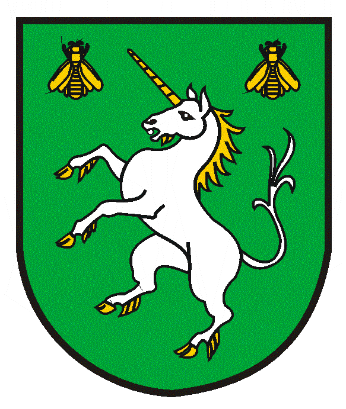 GMINNA EWIDENCJA ZABYTKÓWGMINY JEDNOROŻEC31 stycznia 2022 r.1. Podstawa prawna opracowania Ochrona zabytków, które znajdują się na terenie gminy, należy do obowiązków samorządu lokalnego. Zadania stojące przed organami administracji publicznej (m.in. wójtem), precyzuje art. 4 ustawy z dnia 17 września 2003 r. o ochronie zabytków i opiece nad zabytkami (tekst jedn. Dz. U. z 2022 r. poz. 840 z późn. zm.). Gminy mają dbać m.in. o zapewnienie warunków prawnych, organizacyjnych i finansowych umożliwiających trwałe zachowanie zabytków oraz ich zagospodarowanie i utrzymanie oraz zapobiegać zagrożeniom mogącym spowodować uszczerbek dla wartości zabytków. Podstawę prawną opracowania stanowią: – art. 22 ust. 4 i 5 ustawy z dnia 23 lipca 2003 r. o ochronie zabytków i opiece nad zabytkami (tekst jedn. Dz. U. z 2022 r. poz. 840 z późn. zm.), według którego wójt prowadzi gminną ewidencję zabytków w formie kart adresowych zabytków nieruchomych z terenu gminy, 
w gminnej ewidencji zabytków powinny być ujęte: zabytki nieruchome wpisane do rejestru, inne zabytki nieruchome znajdujące się w wojewódzkiej ewidencji zabytków, inne zabytki nieruchome wyznaczone przez wójta w porozumieniu z wojewódzkim konserwatorem zabytków;– art. 6 ust. 2 ustawy z dnia 18 marca 2010 r. o zmianie ustawy o ochronie zabytków i opiece nad zabytkami oraz o zmianie niektórych innych ustaw (Dz. U. z dnia 5 maja 2010 Nr 75 poz. 474), który nakłada na wójta obowiązek założenia gminnej ewidencji zabytków, w terminie 
2 lat od dnia przekazania przez wojewódzkiego konserwatora zabytków wykazu zabytków nieruchomych wpisanych do rejestru, wykazu innych zabytków nieruchomych znajdujących się w wojewódzkiej ewidencji zabytków oraz zabytków nieruchomych wyznaczonych przez wojewódzkiego konserwatora zabytków do ujęcia w wojewódzkiej ewidencji zabytków 
– rozporządzenie Ministra Kultury i Dziedzictwa Narodowego z dnia 10 września 2019 r. zmieniające rozporządzenie w sprawie prowadzenia rejestru zabytków, krajowej, wojewódzkiej i gminnej ewidencji zabytków oraz krajowego wykazu zabytków skradzionych lub wywiezionych za granicę niezgodnie z prawem (Dz. U. 2019 poz. 1886). Wzór ustalony 
w rozporządzeniu określa formę karty oraz zakres wymaganych fundamentalnych informacji o zabytku. Karta służy do zewidencjonowania jednostkowego zabytku nieruchomego 
w gminnej ewidencji zabytków. Zgodnie z rozporządzeniem na karcie znajdują się następujące informacje:– nazwa własna lub tradycyjna oraz określenie pierwotnej funkcji zabytku (w przypadku zmiany funkcji obiektu na drugim miejscu podaje się funkcję obecną);– czas powstania;– lokalizacja: adres, przynależność administracyjna lub określenie usytuowania zabytku pozwalającego na jego identyfikację w terenie;– formy ochrony zgodnie z art. 7 ustawy o ochronie zabytków i opiece nad zabytkami;– fotografia przedstawiająca zabytek w ujęciu charakterystycznym i reprezentatywnym (zdjęcie powinno być dobrej jakości, jeśli obiekt znajduje się wśród zadrzewienia, należy go sfotografować poza okresem wegetacji drzew).– imię i nazwisko autora opracowania karty adresowej zabytku oraz data jej opracowania– informacje historyczne lub opisy charakteryzujące cechy zabytku, które mogłyby być użyteczne dla gminy w celu ustalenia problematyki ochrony dziedzictwa kulturowego oraz poznania i wykorzystania wiedzy o zabytkach w działaniach promujących jej atrakcyjność kulturowo-turystyczną (nie są wymagane, ale pożądane). Zbiór kart poszczególnych obiektów tworzy zasób gminnej ewidencji zabytków. Celem gminnej ewidencji zabytków jest określenie/wskazanie zabytkowego zasobu gminy w celu zapewnienia ochrony wartości wyszczególnionych zabytków poprzez uwzględnienie ich 
w planowaniu i zagospodarowaniu przestrzennym gminy. Zbiór kart gminnej ewidencji zabytków powinien zatem umożliwić jednoznaczne wskazanie, które obiekty są zabytkami podlegającymi ochronie. Na skutek ustawy z dnia 18 marca 2010 r. o zmianie ustawy o ochronie zabytków 
i opiece nad zabytkami status ewidencji zabytków uległ zmianie. Zyskała kluczową funkcję 
w prawnym systemie ochrony zabytków, stając się nową, choć nie wymienioną bezpośrednio w katalogu z art. 7 ustawy o ochronie zabytków i opiece nad zabytkami, formą ochrony zabytków. Ujęcie obiektu lub obszaru w gminnej ewidencji zabytków zaczęło wywoływać skutki prawne, związane z powstaniem po stronie właściciela (posiadacza) zabytku określonych obowiązków, polegających na wymogu dokonywania uzgodnień z właściwym WKZ w postępowaniach dotyczących:– wydania decyzji o ustaleniu lokalizacji inwestycji celu publicznego oraz wydania decyzji o warunkach zabudowy (art. 53 ust. 4 pkt 2 w zw. z art. 60 ust. 1 Ustawy z dnia 27 marca 2003 r. o planowaniu i zagospodarowaniu przestrzennym);– wydania decyzji o pozwoleniu na budowę lub rozbiórkę obiektu budowlanego (art. 39. ust. 3. Ustawy z dnia 7 lipca 1994 r. – Prawo budowlane);– uzgodnienia wniosku o ustalenie lokalizacji inwestycji mieszkaniowej (art. 7 ust. 14 pkt 2 Ustawy z dnia 5 lipca 2018 r. o ułatwieniach w przygotowaniu i realizacji inwestycji mieszkaniowych oraz inwestycji towarzyszących). Ujęcie zabytku w gminnej ewidencji zabytków (dalej: GEZ), w odróżnieniu od wpisu zabytku do rejestru, nie wiąże się z prowadzeniem postępowania administracyjnego i wydawaniem jakiegokolwiek rozstrzygnięcia (decyzji/postanowienia), w efekcie czego brak jest możliwości wniesienia odwołania lub zażalenia. Samo ujęcie zabytku w GEZ (tj. włączenie karty adresowej zabytku do GEZ) stanowi tzw. czynność materialno-techniczną, którą traktuje się jako akt organu jednostki samorządu terytorialnego z zakresu administracji publicznej podlegający kognicji sądu administracyjnego na podstawie art. 101 ust. 1 Ustawy o samorządzie gminnym w zw. z art. 3 §2 pkt 6 Ustawy Prawo o postępowaniu przed sądami administracyjnymi. Choć przepisy prawa nie określają formy, w jakiej powinno się dokonać założenia GEZ, przyjmuje się, że powinno to nastąpić w formie zarządzenia wydanego przez wójta. Również w formie zarządzeń publikowanych na stronie podmiotowej Biuletynu Informacji Publicznej powinny być odnotowywane wszelkie zmiany dokonane w zasobie GEZ. Założenie GEZ stanowi obowiązek prawny gminy. W związku z nowelizacją Rozporządzenia MKiDN z dnia 26 maja 2011 r. w sprawie prowadzenia rejestru zabytków, krajowej, wojewódzkiej i gminnej ewidencji zabytków oraz krajowego wykazu zabytków skradzionych lub wywiezionych za granicę niezgodnie z prawem, która weszła w życie 19 października 2019 r., na wójta (burmistrza, prezydenta miasta) w §18b nałożone zostały określone obowiązki informacyjne dotyczące prowadzenia GEZ, tj.:– wójt zawiadamia niezwłocznie właściciela lub posiadacza zabytku albo nieruchomości, która przestała być zabytkiem, o zamiarze włączenia karty adresowej zabytku do GEZ, o włączeniu tej karty, o sporządzeniu nowej karty adresowej zabytku, o zamiarze wyłączenia karty adresowej zabytku z GEZ lub o wyłączeniu tej karty,– zawiadomienia o zamiarze włączenia karty adresowej zabytku będącego historycznym układem urbanistycznym lub ruralistycznym, historycznym zespołem budowlanym, terenem, na którym znajduje się znaczna ilość zabytków archeologicznych lub nieruchomością o nieuregulowanym stanie prawnym do GEZ, o włączeniu tej karty, o sporządzeniu nowej karty adresowej takiego zabytku, o zamiarze wyłączenia karty adresowej takiego zabytku z GEZ lub o wyłączeniu tej karty dokonuje się w drodze obwieszczenia umieszczonego na stronie podmiotowej BIP;– zawiadomienie o zamiarze włączenia karty adresowej zabytku, o sporządzeniu nowej karty adresowej zabytku albo o zamiarze wyłączenia karty adresowej zabytku z GEZ umieszcza się na stronie podmiotowej Biuletynu Informacji Publicznej do czasu zamieszczenia informacji odpowiednio o włączeniu karty adresowej zabytku, o włączeniu nowej karty adresowej zabytku do gminnej ewidencji zabytków albo o wyłączeniu karty adresowej zabytku z gminnej ewidencji zabytków;– wójt o zamiarze włączenia karty adresowej zabytku do GEZ, o sporządzeniu nowej karty adresowej zabytku albo o zamiarze wyłączenia karty adresowej zabytku GEZ zawiadamia właściciela lub posiadacza zabytku albo nieruchomości lub rzeczy ruchomej, która przestała być zabytkiem, na co najmniej 14 dni przed planowanym terminem włączenia karty adresowej zabytku do GEZ albo wyłączenia tej karty z GEZ;– do zawiadomienia o włączeniu karty adresowej zabytku do gminnej ewidencji zabytków lub o sporządzeniu nowej karty adresowej zabytku dołącza się odpowiednio potwierdzoną kopię karty adresowej zabytku albo nowej karty adresowej zabytku.Na podstawie gminnej ewidencji zabytków tworzony jest program opieki nad zabytkami, w którym – na tle uwarunkowań prawnych i ekonomicznych, z uwzględnieniem polityki rozwoju przestrzennego i społeczno-gospodarczego gminy – przedstawiona jest pełna charakterystyka zasobów oraz analiza stanu dziedzictwa i krajobrazu kulturowego gminy.2. Metodologia Opracowanie zostało wykonane w 2 egzemplarzach oraz w wersji elektronicznej dla Urzędu Gminy w Jednorożcu i Wojewódzkiego Urzędu Ochrony Zabytków Delegatura w Ostrołęce. Powstało na podstawie badań terenowych, wywiadów z mieszkańcami i mieszkankami, sołtysami wsi z terenu gminy Jednorożec oraz pracownikami i pracownicami Nadleśnictw Parciaki w Budziskach i Przasnysz, analizy dokumentacji w archiwum Delegatury Mazowieckiego Wojewódzkiego Konserwatora Zabytków w Ostrołęce, map z Wydziału Geodezji, Kartografii, Katastru i Gospodarki Nieruchomościami Starostwa Powiatowego w Przasnyszu, a także literatury przedmiotu.Karta adresowa jest wykonana według wzoru opracowanego przez Narodowy Instytut Dziedzictwa w Warszawie i zawiera następujące informacje na temat obiektu: – nazwa;– czas powstania;– lokalizacja (adres, gmina, powiat i województwo);– forma ochrony (rejestr zabytków, uznanie za pomnik historii, utworzenie parku kulturowego, miejscowy plan zagospodarowania przestrzennego);– fotografia z opisem wskazującym orientację w stosunku do sąsiednich terenów lub stron świata albo mapa z zaznaczonym stanowiskiem archeologicznym;– informacje historyczne lub opisy charakteryzujące cechy zabytku;– imię i nazwisko autorki opracowania karty adresowej zabytku, podpis autorki opracowania oraz data jej opracowania.Kwalifikowanie obiektów do ujęcia w gminnej ewidencji zabytków oparto na następujących kryteriach, podyktowanych zapisami art. 3 ustawy z dnia 23 lipca 2003 r. 
o ochronie dóbr zabytków i opiece nad zabytkami: – data powstania (kwalifikowano dzieła architektoniczne epok zamkniętych);– wartości artystyczne: rozumiane jako wartości przestrzenne będące owocem twórczości architektonicznej i urbanistycznej oraz wszelkie wartości estetyczne oddziałujące emocjonalnie, czyli cechy plastyczne, stylistyczne, dekoracyjne, funkcjonalne, konstrukcyjne, materiałowe oraz sytuacyjne (urbanistyczne/krajobrazowe); – wartości historyczne;– wartości naukowe, czyli wynikające z siły dowodowej zabytku jako dokumentu minionej epoki; – zabytki techniki – obiekty dość skromne architektonicznie, ale posiadające wartość dokumentalną rozwoju techniki na danym obszarze;– stan zachowania – kwalifikowano obiekty stosunkowo najmniej przekształcone, o możliwie nie zmienionej formie architektonicznej.Nie uwzględniono budynków, które uległy znacznym przekształceniem (nadbudowy i rozbudowy zmieniające pierwotną stylistykę, modyfikacja wyglądu elewacji poprzez zmianę wykrojów i rytmów otworów okiennych i drzwiowych, zmianę wykończenia elewacji na niezgodny z oryginalnym charakterem), ponieważ tego typu zmiany powodują utratę wartości zabytkowych. Zestawienie zabytków archeologicznych zostało wykonane na podstawie danych z WUOZ Delegatura w Ostrołęce. Skorygowano informacje o lokalizacji niektórych obiektów ruchomych i stanowisk archeologicznych, ponieważ w kartach przechowywanych w WUOZ zostały błędnie przypisane do danej wsi lub do jej części, nie funkcjonującej jako osobna miejscowość. Prawidłowe ustalenia poczyniono na podstawie analizy map z Wydziału Geodezji, Kartografii, Katastru i Gospodarki Nieruchomościami Starostwa Powiatowego w Przasnyszu oraz informacji z Nadleśnictwa Przasnysz.3. Szkic historii, rozwoju przestrzennego i charakterystyka zabudowy gminy JednorożecPodczas ostatniego zlodowacenia, tzw. północnopolskiego, na terenie dzisiejszej gminy Jednorożec stało czoło lądolodu. Kiedy ziemia była skuta lodem, z południa dzisiejszej Polski wiatry nanosiły różne pyły i piaski, które osiadały na lodowcu. Przez 80 tys. lat, bo tyle stał 
w tym miejscu lądolód, nagromadziła się ogromna ilość materiału akumulacyjnego. Naciskany przez kilka metrów pyłu i piasku lód o grubości 4 km na dole stawał się plastyczny, ale nie topniał. Lodowiec przesuwał się i rozrastał, jednocześnie trąc po podłożu. Wszystko to, co pchał przed sobą, zostało później wypłukane. W którymś z interstadiałów spod lodowca wylewały się ogromne rzeki. Utwory z wcześniejszego stadiału, na zachód od Orzyca, a także na wschód od Zagajnicy, to utwory peryglacjalne z glinami, „przerobione” przez lodowiec. 
W ostatnim stadium, w którym lodowiec topniał, wiatr wywiewał utwory peryglacjalne 
i formował z nich wydmy. W szerokich dolinach rzek (Orzyc, Omulew, Płodownica) akumulowały się drobne, żyzne gleby. Gleby, które wytworzyły się na utworach młodoglacjalnych nie są żyzne, stąd w Zagajnicy do XVII w. nie ma stałego osadnictwa, nie rozwija się rolnictwo.Najstarsze ślady pobytu człowieka na obszarze gminy Jednorożec pochodzą z epoki kamiennej, z ok. 8 tys. lat p.n.e. Osadnictwo polodowcowe koncentrowało się głównie 
w dolinie rzeki Orzyc. Po ostatecznym wycofaniu się lodowca miejsce zimnej tundry i lasostepu zajęły lasy z przewagą sosny, z bogatym runem i zwierzyną (jelenie, dziki, zające, łosie), rzeki ze zwierzyną (wydry i bobry) oraz rybami. Między 6 a 3,5 tys. lat p.n.e. ludność zamieszkiwała większe osady (zimowe i letnie) w dolinach rzek. Częściej jednak znaleźć można ślady krótkotrwałych obozowisk funkcjonujących przez okres polowań lub zbierania np. surowca krzemiennego do wytwarzania różnego rodzaju narzędzi (kultura amfor kulistych). W okolicy Jednorożca funkcjonowały obozowiska, gdzie znaleziono okruchy krzemienne. Z południa Europy wkroczyła na teren dzisiejszej Polski ludność rolnicza, uprawiająca ziemię, hodująca zwierzęta, prowadząca osiadły tryb życia, zamieszkała w trwałych domostwach. Klimat się zmienił – przeschło. Ludność rolnicza przeniosła się na południe. Ok. połowy 3 tys. lat p.n.e. pojawiła się na tych terenach ludność indoeuropejska. Przybysze ze wschodu opanowali całą północno-wschodnią Polskę. Prowadzili pasterski, ruchliwy tryb życia, często przemieszczali się w poszukiwaniu terenów odpowiednich do wypasu bydła. Hodowali też owce i kozy. Zakładali krótkotrwałe obozowiska na piaszczystych, suchych wzniesieniach. Wytwarzali naczynia z gliny (kultura ceramiki sznurowej), a narzędzia i broń z krzemienia. Zmarłych chowali w kurhanach. Na podłożu kultury ceramiki sznurowej peryferyjnie osiedlili się przedstawiciele kultury mierzanowickiej, której ślady odkryto w Jednorożcu. Kolejna zmiana klimatu doprowadziła do tego, że miejsce koczowników zajęli rolnicy. Ok. 1700–700 lat p.n.e. na obecne tereny gminy Jednorożec trafili osadnicy kultury łużyckiej, stosujący narzędzia z brązu i ciałopalny obrządek pogrzebowy. Co najmniej teren prawobrzeżnego Orzyca był zasiedlony. W VI w. p.n.e. do regionu dotarły zabytki kultury celtyckiej, a następnie – w tzw. okresie wpływów rzymskich – przedstawiciele kultury przeworskiej, utożsamianej z germańskimi Wandalami, wydobywali rudę darniową na obszarach nad Orzycem. Od 700 r. p.n.e. nastąpiły gwałtowne i duże zmiany klimatyczne. Znaczne ochłodzenie i duże zwilgocenie klimatu doprowadziło do odpływu ludności na południe i w konsekwencji do opustoszenia terenów gminy na wiele setek lat. W XIII w. rozpoczęto tu akcję kolonizacyjną, aby zagospodarować tereny lesiste i wzmocnić ich obronność. Upadek gospodarczy oraz brak silnej władzy, wykorzystywany przez lokalne rycerstwo i plemiona pruskie wielokrotnie najeżdżające tereny pograniczne, spowodowały odpływ ludności znad Ulatówki. Na prawym brzegu Orzyca kolonizacja na początku i w połowie XV w. objęła 90% nowych osad – często zakładano je na surowym korzeniu. Ulatowo powstałe w XIV w. mogło być włością książęcą, początkowo niezagospodarowaną rolniczo, przekazaną odbiorcy zasłużonemu w służbie książęcej, może dworzaninowi. W kolejnym wieku tereny te były gęściej zasiedlone. Najpierw powstawało gospodarstwo pierwszego osadnika (początkowo bez chłopów, tylko rycerz ze służbą). Przygotowanie ziemi (m.in. wykarczowanie lasu) często trwało wiele lat. Przez podział ziemi między synów powstawały kolejne gospodarstwa. Każdy otrzymywał część gruntów. Zagroda drobnoszlachecka była większych rozmiarów niż chłopska, posadowiona w większej odległości od drogi, szerszą stroną, miała rozplanowanie dwutraktowe, symetryczne. W skład szlacheckiej zagrody wchodził sad owocowy i warzywnik, do siedlisk przylegały rozległe ogrody i ogrodzone pastwiska. W odróżnieniu od ludności chłopskiej, szlachta nie bieliła swych domów z zewnątrz, w dużo mniejszym stopniu stosowała też elementy dekoracyjne domów. W wielu wypadkach zagroda szlachecka otoczona była ogrodzeniem z kamieni polnych.  Budownictwo szlacheckie było głównie drewniane, poszyte słomą, jednak obszernością 
i wyposażeniem starano się wyróżniać od chat chłopskich. W środku zazwyczaj była sień, a po bokach dwie izby, z których jedna była alkierzem. Wyposażenie w sprzęty było ubogie. Całość grodzono płotem z chrustu lub żerdzi. W pobliżu takiego dworu były czasami chałupy 
o czterech izbach zwane czworakami. Mieszkali tam poddani chłopi i służba. Zagród takich nie było we wsi dużo – od ok. 10 do ok. 25. Tworzyły one jeden przysiółek. Z czasem pogłębiało się rozdrobnienie ziemi. Właściciele poszczególnych działów budowali w pewnym oddaleniu od pierwotnej siedziby dworek, co dawało namiastkę bogactwa. Wokół niego stało kilka chat chłopskich. W ten sposób wsie drobnej szlachty tworzyły „okolicę szlachecką”. Tworzenie przysiółków to charakterystyczna cecha osadnictwa (drobno)szlacheckiego na północnym Mazowszu. Wśród okolic szlacheckich można wskazać znajdujące się na terenie dzisiejszej gminy Jednorożec Kobylaki (Kobylaki-Czarzaste – koniec XVI w., Kobylaki-Konopki – połowa XVI w., Kobylaki-Korysze – początek XVI w.) i Ulatowo (Ulatowo-Pogorzel – XVI w. lub wcześniej, Ulatowo-Słabogóra – II poł. XVI w.). Poszczególne części wsi należały do konkretnych rodzin. Wśród właścicieli wsi z okolicy Ulatowo pojawiają się: Czapliccy, Gadomscy, Gołębiewscy, Kobylińscy, Krajewscy, Łojewscy, Muchowieccy, Romanowie, Ruccy (Rudzcy), Słabogórscy, Ulatowscy,  Żbikowscy. Wśród właścicieli wsi z okolicy Kobylaki notujemy następujące nazwiska: Bagieńscy, Bobrowie, Chmieleńscy (Chmielińscy), Czarzaści, Garlińscy, Kaweccy, Kobylińscy, Morawscy, Romanowie, Smoleńscy, Żbikowscy. Nierzadko była to szlachta herbowa, ale na tyle uboga, że najczęściej sama uprawiała niewielkie działy ziemi. Niewielu przedstawicieli rodzin z tej okolicy zaliczyć można do warstwy średniozamożnej/magnackiej. Ziemia była tu bardzo rozdrobniona. Świadectwem tego jest do dziś funkcjonujący podział wsi Kobylaki-Korysze na przysiółki Petrusy, Włodki i Szczepanki, sięgający aż XVI w.. W okolicy funkcjonowały folwarki szlacheckie. Mieszkali tu chłopi 
i różnego rodzaju rzemieślnicy. Nigdy nie powstał tu dwór taki jak w okolicznych wsiach np. 
w dzisiejszej gminie Chorzele (Bogdany Wielkie, Czarzaste Wielkie, Krzynowłoga Wielka, Rycice itp.), Przasnysz (Obrąb, Sierakowo), Czernice Borowe (Chojnowo, Obrębiec) lub Krzynowłoga Mała (Kaki-Mroczki, Krzynowłoga Mała) itp. W XVIII w. część ziemi w Ulatowie-Pogorzeli należała do bernardynów i bernardynek z Przasnysza. W późniejszym czasie pojawili się tu Bobińscy, Bojarscy, Burchaccy, Dzielińscy, Kossakowscy, Niestępscy, Pietrzakowie, Pogorzelscy, Pszczółkowscy, Szewczakowie, Tworkowscy, Wojciechowscy, Wujkowscy.Na omawianym terenie rozpoczynała się tzw. Puszcza Zielona (Zagajnica), ciągnąca się aż do Kolna i Łomży. Interesujący nas fragment nazywano Puszczą Chorzelską albo Puszczą Mazuch. Zaczęto ją powoli zasiedlać na początku XVI w., co należy łączyć z rozpoczętym za czasów królowej Bony zagospodarowywaniem królewszczyzn, do których należała również puszcza. Pierwszymi osadnikami w puszczy byli bartnicy, rudnicy wytapiający żelazo z rudy darniowej, smolarze, rybacy i myśliwi. Mieszkali w puszczy okresowo, w określonych porach roku, po czym wracali do stałych siedzib położonych na skraju puszczy – w miastach, wsiach szlacheckich, prywatnych albo królewskich. W czasie prac w puszczy żyli w prymitywnych szałasach skleconych z gałęzi, przykrytych liśćmi i darniną, ale też w budach – siedliskach wytrzymalszych od szałasów, zagłębionych w ziemi, pokrytych drylami i darniną, z kominkiem wewnątrz do podtrzymywania ognia. Z czasem część z nich osiedliła się w puszczy na stałe. Z tego okresu na terenie Nadleśnictwa Parciaki zachowała się tzw. Bartnia Dróżka 
(od leśniczówki Krzywoszyja w pobliżu Jastrząbki przez kolonię Czechronka we wsi Cierpięta 
w gm. Baranowo, Budy Przysieki Prywatne – w gm. Krasnosielc – i Rządowe w gm. Jednorożec 
i Budziska w gm. Jednorożec, a następnie do Przasnysza).Inny typ osadnictwa organizowali starostowie niegrodowi przasnyscy. Administrowali wsiami książęcymi/królewskimi. Zakładano je na zasadzie przywileju książęcego na prawie niemieckim. Pan zawierał umowę z organizatorem wsi – zasadźcą. Umowa określała prawa i obowiązki kolonistów. Osadzony we wsi chłop miał prawo do gruntu, który stanowił w istocie własność podległą. Z nadanego obszaru, liczonego w łanach, osadnicy nowo lokowanych wsi oddawali na rzecz pana pewną sumę pieniędzy, czyli określony czynsz (w zbożu, pieniądzach, w formie mieszanej). Poza czynszem chłop dostarczał zwyczajowo przyjęte świadczenia 
w naturze (kury, jajka, kapłony) i odrabiał kilka dni roboczych w czasie siewu. Chłopi ponosili ciężary na rzecz państwa (np. związane z obronnością kraju) oraz Kościoła (dziesięcina). Nowi osadnicy korzystali  ze zwolnienia z czynszów przez lata niezbędne do zagospodarowania (tzw. lata wolnizny). Chłopi w osadach na prawie niemieckim nie byli przywiązani do ziemi. Mogli ją opuścić, uczyniwszy zadość swoim zobowiązaniom, a zwykle sprowadziwszy osadnika na swoje miejsce. Na czele wsi stał sołtys, którym zazwyczaj zostawał zasadźca. Sołectwo było dziedziczne. Sołtys przewodniczył wiejskiej ławie sądowej i zbierał świadczenia na rzecz pana, część świadczeń przeznaczona była dla niego. Na terenie dzisiejszej gminy Jednorożec do wsi książęcych (królewskich – królewszczyzn), zakładanych na prawie niemieckim, należały: Lipa (powstała przed 1457 r.), Małowidz (ok. 1540 r.), Połoń (początek XVI w.) i Kobylaki-Wólka (ok. 1540 r.). Założono je na surowym korzeniu, z wolnizną, osadzono tu kmieci. Chłopi dzierżawili te grunty od starostwa niegrodowego przasnyskiego, którzy z czasem zwiększali wymiar świadczeń. Osadników obowiązywała też dziesięcina na rzecz Kościoła. We wsiach mieszkali też zagrodnicy i rzemieślnicy, karczmarze itp. Czasem obok wsi lokowano folwarki należące do starosty przasnyskiego. Osady rozwijały się bardzo powoli. Możliwe, że w miejscu dzisiejszych Przejm istniał dwór książęcy i to jeszcze w XV w., choć sama osada jest notowana dopiero w 1827 r. jako osada rządowa, a na mapie z lat trzydziestych XIX w. już jako nadleśnictwo. Fakt istnienia tu dworu myśliwskiego poświadczają zapisy notujące tu obecność księcia Bolesława IV w 1442 r., choć brak informacji w innych źródłach z XV–XVI w..Na początku XVII w. miejscowi bartnicy otrzymali od starosty przasnyskiego specjalne przywileje, którymi później posługiwali się wszyscy Kurpie (zmniejszenie dani miodowej, pozwolenie na karczunek pół włóki gruntu, czyli ok. 8 ha). Przywilej dla Jednorożca, został potwierdzony przez kolejnych władców Polski i był pierwszym pozwalającym na osiedlanie się bartników-rolników w Puszczy Kurpiowskiej. Zapisy w księgach przasnyskich ziemskich wieczystych i Metryce Koronnej zawężają moment powstania wsi Jednorożec do okresu między rokiem 1616 a 1640. Lustracja dóbr królewskich z 1617 r. nie wspomina jeszcze tej wsi – zapewne dopiero karczowano lasy i nie było tu stałych mieszkańców. Przykład Jednorożca powodował, że w pobliżu powstały novis colonis, np. Olszewka (ok. 1693 r.) czy Parciaki (przełom XVII i XVIII w.). Byli to chłopi uciekający przed pańszczyzną, włościanie, zapewne również zubożali szlachcice z Mazowsza i Mazur pruskich. Być może niektórzy zajęli się bartnictwem, jednak głównym zajęciem było rolnictwo oraz hodowla zwierząt. Mieszkańcy Olszewki i Parciak „podłączyli” się pod przywileje Jednorożca. Korzystne prawo bartne powodowało liczną imigrację oraz szybki przyrost naturalny. Podobnie powstała wieś Żelazna Rządowa, notowana po raz pierwszy w lustracji dóbr królewskich z 1661 r. Była to wieś królewska, podobnie jak Lipa i Małowidz. Zapewne nie rozwijała się tak szybko jak Jednorożec czy Olszewka. Powstawanie nowych osad doprowadziło do zagęszczenia sieci dróg – dzięki powstaniu Jednorożca i Parciak wyraźniej wyznaczono trasę Przasnysz – Myszyniec oraz Chorzele – Krasnosielc. Puszcza zaczęła się kurczyć, a osadnictwo rozwijało się od jej krańców do wnętrza.Na przykładzie kurpiowskich wsi gminy Jednorożec widać, że osadnictwo w Puszczy Zielonej posuwało się i rozwijało w głąb puszczy powoli. Zwarte wsie zaczęły powstawać dopiero pod koniec XVII w. Kolonizacja była inspirowana przez starostów przasnyskich, liczących zapewne na korzyści z czynszów rolnych. Napływ ludności do puszczy wzmógł się 
w XVIII w. Związany był z wyniszczeniem gospodarki na terenie Polski przez Szwedów podczas potopu oraz z uciskiem spowodowanym rozwojem gospodarki folwarczno-pańszczyźnianej 
w królewszczyznach, folwarkach prywatnych, kościelnych i indywidualnych (prywatnych). Społeczność puszczańska składała się w tym czasie z trzech kategorii ludzi: uczciwych (chłopów), sławetnych (mieszczan), szlachetnych (szlachty), choć z czasem te określenia, funkcjonujące w prawie bartnym od XVI w., uległy dewaluacji. W miarę zwiększania się liczby ludności coraz energiczniej prowadzono karczunek puszczy. Przyczyniało się do tego rosnące zapotrzebowanie na ziemię orną. Inne zajęcia w puszczy albo upadły, albo zostały zmarginalizowane, podejmowane tylko przez grupę ludności oddającej się rzemiosłu  lub pracy najemnej. Dowolny i bezplanowy karczunek lasu prowadzili wspólnie osadnicy z kilku wsi 
(np. Olszewka, Żelazna w gminie Jednorożec, Pruskołęka, Poścień w gminie Chorzele), wskutek czego szachownice ich gruntów przenikały się. Osiedla lokalizowano na granicy pastwisk i pól uprawnych, w miejscach najdogodniejszych do wypasu bydła i zwózki siana z łąk. Początkiem osiedla była nierzadko łąka, pastwisko albo uroczysko (część lasu, rzadziej pola lub łąki, 
o znaczeniu orientacyjnym, często związane z wydarzeniem legendarnym lub mające szczególne cechy przyrodnicze, bez ściśle oznaczonych granic) – tak było np. w Jednorożcu (uroczysko Lesnisko).Osadnictwo nie dotarło do rzeki Płodownicy, ponieważ jej dwa koryta i liczne bagna, m.in. rozległe Błoto Gutocha, uniemożliwiały poruszanie się po tym terenie. Podobno by osuszyć te tereny, sprowadzono tu tureckich niewolników, którzy przekopywali koryto Płodownicy od Rzodkiewnicy w gm. Chorzele do wsi Rycica w gm. Baranowo. Przeprowadzano tędy m.in. dezerterów armii carskiej do Prus Wschodnich. W okolicy przed wymiarem sprawiedliwości chronili się przestępcy, tu też urządzano zasadzki na kupców podążających szlakiem Prusy – Mazowsze np. z Ciechanowa, Makowa Mazowieckiego i Przasnysza. Na terenie dzisiejszej gminy Jednorożec powstały też wsie prywatne – przykładem jest Stegna. Obszar wsi należał do dóbr krasnosielskich. Wieś Stegny Nowa Kolonia notowana jest przy okazji podatku podymnego w 1775 r. jako własność wspomnianego rodu. Wówczas istniały tu 2 dymy, więc wieś musiała powstać niewiele wcześniej.Z tego okresu pochodzą najstarsze przykłady przydrożnych obiektów małej architektury sakralnej. Z końca XVIII w. pochodzi najstarszy w gminie Jednorożec dokładnie wydatowany krzyż, stojący w miejscowości Małowidz. Jeszcze starsza może być kapliczka słupowa za Stegną w kierunku Drążdżewa Nowego, pierwotnie misternie rzeźbiona. Przejawy religijności w tym czasie związane były z nasiloną kontrreformacją. W okresie nowożytnym, w miarę rozwoju osadnictwa na terenie gminy Jednorożec, kształtowały się nazwy miejscowe (mikrotoponimy). Pozwalały na orientację w terenie, 
co było szczególnie ważne z powodu rozdrobnienia ziemi należącej do poszczególnych gospodarzy. Wiele z nich to określenia konkretnych części wsi (np. Bocianica i Zagocianka 
w Dynaku; Szczygłowo, Za Szosą, Wygon, Posilenie, Nabywce, Kantor i Torfy w Drążdżewie Nowym; Wądołowo, Ogrody, Zastodola, Konie Nery, Piaski w Jednorożcu; Nakły, Nowiny 
i Stara Wieś w Lipie; Piaski, Kurki i Nowiny w Małowidzu; Biel i Naodrzyc w Olszewce; Nisztalki, Gontarka i Zapole w Parciakach; Borki i Plany w Połoni; Grądy i Kurczy Lasek w Żelaznej Rządowej itp.), jak też terenów nadrzecznych i wzniesień w dolinach rzek (Góra Byk, Góra Orzeł, Góra Orzełek, Góra Okół, Góra Szewczyk, Góra Taboły, Księża Górka, Płaska Góra, Polska Kępa, Sosnowy Grunt, Wilk),  itp. Inne nazwy związane były z mieszkańcami (Żydowo na granicy Jednorożca i Ulatowa-Pogorzeli). Z niektórych nazw miejscowych powstały nazwy osad i miejscowości (np. Uścianek – w II poł. XVI w. uroczysko, dziś siedziba leśnictwa Jednorożec; Szkopnik – w I poł. XVIII w. łąka na skopnem grądzie, dziś część wsi Parciaki; Dynak – w I poł. XVIII w. łąka pod dinakiem). Nazwy te straciły na znaczeniu po komasacji gruntów przed II wojną światową, ale przez część mieszkańców do dziś są używane. W 1795 r., kiedy upadła I Rzeczpospolita, wszystkie królewszczyzny oraz osady kurpiowskie przeszły na własność państwa (w zależności od sytuacji politycznej było to państwo pruskie lub rosyjskie). W XIX w. sieć osadnicza na terenie dzisiejszej gminy Jednorożec zagęściła się. 
Na początku stulecia powstały Budy Rządowe (z czasem zaczęto rozróżniać Budy Rządowe – dawną osadę robotników leśnych na terenie gruntów rządowych – i Budy Prywatne, należące do Krasińskich pierwotne Budy Przysieki). Początki osady leśnej Budziska to lata dwudzieste XIX w. – od początku była to niewielka miejscowość, głównie leśniczówka stanowiąca nadzór nad okolicznymi lasami. Wieś Dynak notowana jest w 1815 r. i musiała powstać niewiele wcześniej, bo liczyła wówczas tylko 2 domy. Na przełomie lat dwudziestych i trzydziestych XIX w. powstały wsie Nakieł i Obórki. W pobliżu wsi Żelazna istniały dobra prywatne – ich właściciele, Krasińscy, na początku XIX w. założyli tu niewielką osadę, którą nazwano Żeleźnią Szlachecką (tzn. prywatną). W tym czasie wioskę Ulatowo-Dąbrówka założyli szlachcice 
z okolicznych wsi – powstała zapewne na dawnych gruntach leśnych, stąd nazwa. 
Ze wspomnianych wsi Budziska, Budy Rządowe, Dynak i Nakieł to wsie kurpiowskie, zaś Obórki początkowo były zabudowaniami gospodarczymi wsi Lipa, stąd nazwa. Mimo tego zagęszczania osadnictwa aż do dziś poziom lesistości gminy Jednorożec wynosi prawie 50% 
i utrzymuje się, wbrew zmianom granic gminy, od XIX w.Dla I połowy XIX w. charakterystyczne są występujące na terenie gminy Jednorożec figury św. Jana Nepomucena. Jego kult nasilał się od XVIII w. Ze względu na podobieństwo formy trzech zachowanych przedstawień patrona od suszy i powodzi uważa się, że mogły wyjść spod ręki jednego rzeźbiarza lub być wykonane w tym samym warsztacie 
i w podobnym czasie (tylko figura z Olszewki jest datowana – widać „1838”). Przedstawienia znajdują się w sąsiednich miejscowościach (Małowidz, Olszewka, Połoń) i zachowują formę charakterystyczną dla zachodniej Kurpiowszczyzny – na wysokim prostym drewnianym słupie stoi wyciosana z jednego kawałka drewna statyczna figura świętego. Nie przetrwała figura 
z Żelaznej Rządowej z 1840 r., bardzo podobna do przedstawienia z Olszewki.Po 1831 r. w rolnictwie wprowadzono rugi i oczynszowania, a także zamykano drobne zakłady przetwórcze. Władze carskie w latach 1835–1840 całkowicie zlikwidowały bartnictwo. Zakazano karczunków, by ograniczyć rozszerzanie pól, myślistwa, zbieractwa, wypasu zwierząt w lesie. Powodowało to ubożenie tutejszej ludności. Na mocy ukazu carskiego z 19 II/2 III 1864 r. doszło do uwłaszczenia chłopów. Uwłaszczenie ziemi dworskiej uprawianej przez chłopów nie dotyczyło tego terenu, bo ludność chłopska prawie tu nie występowała, co najwyżej byli to parobcy, którzy samodzielnie nie uprawiali ziemi. Uwłaszczenie nie objęło początkowo ludności bezrolnej; najbiedniejsi otrzymali swoje działki dopiero na przełomie XIX i XX w. 
W zależności od jakości ziemi czy liczebności rodziny chłopom przydzielono tzw. nadziały. Zostali pozbawieni serwitutów (gruntów wspólnych), zaś nieoczynszowane wsie utraciły też tzw. kawały (wylesione obszary w lasach państwowych). Chłopów wywłaszczano z tych terenów i nakazano rozbiórkę ich domów. Dotąd rządowe lub prywatne wsie stały się samodzielne, dawne stosunki własnościowe nie miały już takiego znaczenia. Problemem wsi kurpiowskich były ograniczone możliwości zakupu ziemi od skarbu państwa, choć wokół mnóstwo było lasów rządowych, stąd liczne i długie spory z administracją carską. W końcu XIX w. w gminie Jednorożec znajdowały się następujące miejscowości: kurpiowskie Budy Przysieki rządowe i prywatne, Żelazna rządowa, Żelazna prywatna, Jednorożec, Małowidz, Nakieł, Olszewka, Połoń, Parciaki, Stegna i wsie włościańskie: Stegna Drążdżewskie (leśne, szlacheckie), Szla, Wólka Kobylaki. W skład gminy wchodziły też tzw. osady leśne i rządowe: Budziska, Kamienica leśnictwo, Oborki Włościańskie i rządowe, Przejmy rządowe leśne, Stegna małowidzkie, Zadery, Zadziory, Żelazna leśnictwo. W okresie międzywojennym gmina Jednorożec składała się z następujących miejscowości: Budy Prywatne wieś, Budy Rządowe wieś, Budziska leśniczówka, Jednorożec wieś, Lipa wieś, Małowidz wieś, Nakieł leśniczówka, Nakieł wieś, Obórki wieś, Olszewka stacja kolejowa, Olszewka wieś, Parciaki wieś, Parciaki stacja kolejowa, Połoń wieś, Przejmy leśnictwo, Stegna wieś, Szla kolonia, Ulatowo Pogorzel tartak, Ulatowo Pogorzel wieś, Ulatowo Pogorzel Żydowo wieś, Wólka Kobylaki wieś, Zadziory leśniczówka, Żelazna Prywatna wieś i Żelazna Rządowa wieś. W tym czasie wsie w gminie Jednorożec najczęściej zorganizowane były w formie ulicówki. Ten układ przestrzenny wsi, zachowany dość czytelnie w przypadku wszystkich wsi, sięga nawet XVI w. i  świadczy o historycznych walorach środowiska kulturowego gminy Jednorożec. Wzdłuż drogi, po obu jej stronach, stawiano chałupy w niewielkiej odległości od siebie, a wszystkie sytuowano do drogi szczytem, czyli krótszą stroną domu. Sieć osadnicza 
w obrębie samej wsi zagęszczała się przez zajmowanie wolnych przestrzeni między głównymi drogami lub podział przestrzeni zajętych pod zabudowania i ogrody. Rozrost wsi postępował też wzdłuż dróg, co prowadziło do powiększania powierzchnia osiedla. Drugim popularnym układem wsi w gminie Jednorożec była wielodrożnica, powstająca albo na styku wyznaczonych szlaków, albo ich powstanie inspirująca.W wieku XIX obserwujemy upowszechnienie się żelaza, stąd we wsiach zaczęto stawiać krzyże kute przez kowali, nieraz misternie zdobione, najczęściej osadzane 
w kamieniach polnych w mniej lub bardziej regularnych kształtach. Niemniej na kondycję świątków negatywnie wpłynął zakaz wystawiania nowych kapliczek i remontowania starych poza obrębem cmentarza parafialnego. Zakaz częściowo zniesiono w marcu 1896 r., 
a całkowicie uchylono dopiero w 1905 r. Dlatego w gminie Jednorożec rzadko znajdziemy świątki wystawiane w latach siedemdziesiątych i osiemdziesiątych XIX w. Na terenie gminy Jednorożec zachowało się 15 przykładów  takich krzyży (Budy Rządowe, Dynak, Jednorożec, Kobylaki-Korysze, Lipa, Małowidz, Olszewka, Połoń, Ulatowo-Dąbrówka, Ulatowo-Pogorzel), 
a pochodzą z lat 1888–1906. Często poszczególne elementy metalowe łączone są za pomocą śrub, kamień jest profilowany, zaś w części drobnoszlacheckiej gminy ogrodzenie takiego krzyża stanowią cztery profilowane prostopadłościenne kamienie połączone metalowymi prętami. W tym czasie stawiano też krzyże drewniane. Śladem epoki są krzyże upamiętniające śmiertelne epidemie – proste drewniane lub w formie drewnianych krzyży 
z dwoma poprzecznymi ramionami. W gminie zachowała się jedna karawaka i choć jest współczesna, to stoi na miejscu, w którym pierwotnie, w XIX w., ustawiono taki krzyż.Działania wojenne w lutym–marcu, a następnie w lipcu 1915 r., w tym walki pozycyjne, doprowadziły do wielkich zniszczeń omawianego terenu. Przeciętna skala zniszczeń w gminie Jednorożec wynosiła 91%. Zniszczona została drewniana zabudowa mieszkalna, kościół 
w Jednorożcu z 1862 r. oraz liczne drewniane przydrożne krzyże, kapliczki i figury. Zniknęły m.in. popularne od XVII i XVIII w. drewniane krzyże zdobione narzędziami 
i atrybutami Męki Pańskiej, płaskorzeźbionymi na belkach albo wycinanymi oddzielnie 
i mocowanymi do ramion krzyża. Etnograf Adam Chętnik zanotował: Na starych drewnianych krzyżach rozmieszczano często wyrzynane z drzewa lub wycinane z blachy narzędzia męki Pańskiej: młotek, gwoździe, obcęgi, gąbka na kiju, drabinka, bat do biczowania, worek Judasza itd. Wykonanie takiego świątka wymagało umiejętności snycerskich oraz dużego zmysłu plastycznego. Zagrożeniem dla drewnianej zabudowy były nie tylko działania wojenne, ale zwykłe pożary, które wybuchały co jakiś czas i trawiły zabudowania – tak było np. w 1845 r. 
w Olszewce, a w Jednorożcu w 1944 r. i 1970 r.. Na czas odbudowy przenoszono się do sąsiadów, co pogłębiało ciasnotę i biedotę  mieszkańców. W czasie wojny zaś mieszkano czasowo w parskach.Kiedy w 1915–1916 r. odbudowywano wsie, zachowano tradycyjny układ ulicówki 
i typowe drewniane budownictwo: chaty szczytem do drogi, na kamiennej podmurówce, 
z drewna ciosanego w konstrukcji zrębowej na jaskółczy ogon. Dwuspadowe dachy (najczęściej nachylone pod kątem 45 stopni) kryte były słomianą strzechą lub gontem, 
a kalenice (stopy dachów) obkładano z dwóch stron na wierzchu drążkami lub deseczkami, czyli koźlinami podtrzymywały strzechę i zdobiły dach. Zwieńczenia szczytów zdobiono śparogami (łby ptasie lub zwierzęce, topory, rogi itp.). Ozdabiano też okna (nadokienniki – koruny: ornamentyzowane kwiaty, gałęzie, główki ptaków i zwierząt, krzyże, motywy geometryczne – i rzadziej podokienniki, malowane na żółto, niebiesko, czerwono i biało), drzwi i węgły szalowano zdobionymi listwami. Na drzwiach nierzadko można było spotkać motyw wchodzącego słońca; deski układano też w kwadraty, romby, wzór księżyca. 
W gminie Jednorożec na listwach nabijanych na węgły, które pełniły też rolę ochrony przed warunkami atmosferycznymi, przeważały motywy roślinne – stylizacje liście – albo motywy geometryczne. Były one różne w zależności od upodobań majstra (budowniczego), którym najczęściej był właściciel posesji. Belki szczytowe (opasie) i szczytówki nierzadko wycinano piłką w róże wzory – fale, zygzaki lub bardziej skomplikowane. Szczyty domów szalowane były deskami układanymi w różne desenie. Od podwórza często był to szczyt prosty, od drogi – łamany, gdzie powierzchnia szczytu przedzielona była listwą szczytową (nierzadko bogato dekorowaną), a ułożenie desek nad i pod nią różniło się: w obu częściach mogło być poziome lub pionowe, ale częściej jedna część była prosta, a druga – z desek ułożonych ukośnie, 
we wzory. Zdarzało się też, że całe szczyty szalowano np. w kwadraty. Innym wzorem była jodełka, pojawiały się promienie słoneczne. Nierzadko między śparogami lub na ścianie szczytowej widać krzyż – pozostałością po tym w późniejszych murowanych domach 
są kapliczki wnękowe oraz krzyże układane z cegieł albo wygięte z metalu, przymocowane do ścian szczytowych domów albo budynków gospodarskich. Kominy budowano z brył rudy żelaznej kopanej w okolicy, potem z cegieł. Tzw. murowanek w samym Jednorożcu było zaledwie kilka (dom rodziny Rykowskich, w którym mieścił się posterunek policji, oraz postawiony w 1929 r. budynek urzędu gminy – oba przy dzisiejszej ul. Długiej), 
a z drewnianych tylko nieliczne miały więcej niż 2–3 izby. Typowe chałupy kurpiowskie składały się przeważnie z sieni w rogu chaty, dużej izby o dwóch oknach z kuchnią, bardziej ozdobnej mniejszej izby (alkierza – sypialnia i jadalnia) oraz komory, zastąpionej później kuchnią. Pułapu z desek nie bielono. Opierano go na deskach poprzecznych, a pod nimi wzdłuż chaty puszczano belkę główną (tram), nierzadko opatrzonej napisem w formie błogosławieństwa domu, upamiętniającym datę wystawienia chaty (o ile taka data nie pojawiała się na szczycie domu). Wyposażenie było skromne, przeważnie drewniane (łóżko drewniane – ślaban, ozdobnie profilowany stół, krzesła z siedzeniami wyplatanymi ze słomy
i wikliny, skrzynia malowana, warsztat tkacki, półka lub otwarta szafka na talerze, miski i łyżki w drewnianej szafce, piec kaflowy w rogu). W rogu izby znajdował się tzw. święty kąt – miejsce na obrazy, figury Maryi, krzyż, przyozdobione kwiatami. W oknach, które z zewnątrz miały okiennice zdobione często wzorami geometrycznymi i malowane, wieszano firanki 
z białego papieru, ustawiano doniczki z kwiatami – nierzadko pelargonie. Okna konstruowano, piłując w ścianach otwór na ramę okienną lub wykorzystywano łąki, wpuszczając w kamy (wyżłobienia) odpowiedniej długości deski, zostawiając otwór na ramę okienną. Z sieni za pomocą drabiny można było dostać się na strych. Drzwi zewnętrzne do chaty, zazwyczaj na dłuższej ścianie od podwórza, nie były zamykane na zamek, tylko na zasuwkę, haczyk lub skobel – mówiono, że na Kurpiach nie było złodziei, chyba że obcy. Niektóre chaty miały półdrzwiczki, czyli małe drzwiczki od strony zewnętrznej wyjścia. Rozplanowanie zagrody było typowe dla regionu: siedlisko (zagroda) miało zazwyczaj kształt prostokąta. Chałupa stała 
w niewielkim oddaleniu od drogi. Brama do zagrody sytuowana była zawsze w pobliżu chałupy. W głębi podwórza stała studnia z żurawiem. Zabudowania gospodarskie (spichlerz, stodoła, obora) stawiano oddzielnie w podwórzu – wraz z ogrodzeniem i studnią okalały pierścieniem zagrodę. Stodołę budowano w poprzek działki, na jej końcu (naprzeciwko wjazdu), tworząc mniej lub bardziej zamknięte podwórze. Najbliżej chałupy sytuowano stajnię i chlew – nierzadko przylegały do domu, ale nie były z nim związane konstrukcyjnie. Wybór drewna jako materiału budulcowego determinowała jego dostępność z pobliskich lasów. Między ogrodzeniem od drogi a domem ogródek z nagietkami, malwami i krzewami bzu lilaka. Za domem był niewielki owocowy sad – zwykle rosły tu wiśnie, jabłonie i kilka dzikich grusz. Między drzewami utrzymywano niewielką pasiekę na własne potrzeby. Za sadem lokalizowano bielnik – miejsce, gdzie rozkładano utkane płótno, aby wybielało. Osiedla (wsie) otaczano ogrodzeniami – wrotami i kołowrotami, broniącymi przed wilkami i umożliwiającymi poruszanie się wewnątrz osiedla zwierząt. Za wsią znajdował się wygon, czyli pastwisko wiejskie. To budowlane dziedzictwo gminy Jednorożec było doceniane przez etnografów, którzy w swoich pracach powoływali się na badania tu prowadzone, choć nierzadko Parciaki, Żelazną Rządową, Olszewkę czy Jednorożec traktowano marginalnie, zapewne z powodu pogranicznego charakteru i podatności środowiska kulturowego na zmiany, większej niż 
w centralnej części regionu.Jeśli chodzi o przydrożne fundacje sakralne, to w międzywojniu nie obserwujemy ich wyraźnego przyrostu ilościowego, ale jeżeli powstawały, to w formie metalowych krzyży osadzonych w kamiennych podstawach, ewentualnie krzyży w betonowych podstawach 
z wnęką na figurę np. Maryi. Stawiano też kapliczki murowane, najczęściej w formie prostopadłościanu jedno- lub dwupiętrowego z wnękami na obrazy i figury.W 1915 r. Niemcy zbudowali linię kolejową Ostrołęka–Szczytno – najpierw jako kolej wąskotorowa, następnie rozbudowaną jako kolej normalnotorowa. Poprowadzona została m.in. przez wieś Olszewkę, ale doprowadziła również do powstania nowej osady. Parciaki-Stacja, bo o niej mowa, była najpierw osadą pracowników kolei. Na przełomie lat pięćdziesiątych i sześćdziesiątych XX w. w pobliżu stacji powstało osiedle mieszkaniowe dla pracowników tartaku, choć ten działał już w okresie międzywojennym. Zachowana we wsi wyróżniająca się zabudowa to szeregowe drewniane budynki dla pracowników kolei 
i tartaku, zlokalizowane wzdłuż drogi Jednorożec – Baranowo. Po I wojnie światowej powstała też wieś Drążdżewo Nowe oraz Kolonia Stegna (Stegna Drążdżewskie), z czasem tworzące wieś Drążdżewo Nowe. Powstała na gruntach wsi prywatnej Drążdżewo, od XVIII w. należącej do Krasińskich. Znajdował się tu folwark należący do dóbr Drążdżewo (dworek, aleja lipowa, młyn, czworaki i karczma z bala dębowego). Majątek został rozparcelowany 
i sprzedany drobnym gospodarzom – osadnikom z Kurpi Zielonych (Błędowo, Dąbrowa, Dynak, Gaczyska, Grabówek, Krusza, Kucieje Nowe, Majk, Mazuk, Myszyniec, Niedźwiedź, Nowa Wieś, Parciaki, Pełty, Poścień, Pruskołęka, Ramiona, Rżaniec, Szafarnia, Wola Błędowska, Wach, Wykrot, Zalesie, Zdunek) lub z Kurpi Białych (Kamieńczyk, Koziki, Łączka, Nowe Budy, Przedświecie, Sieczychy). Dominowało tu budownictwo drewniane, kurpiowskie. Wieś zorganizowano jako ulicówkę z kilkoma koloniami.Barierę osadniczą stanowiła rzeka Orzyc, która rozlewała się nawet na 3 km. Mieszkańcom Jednorożca, Ulatowa-Pogorzeli czy Małowidza utrudniała dostęp np. do linii kolejowej czy tartaku w Parciakach-Stacji, zaś mieszkańcom Parciak, Olszewki czy Żelaznej Rządowej – wychodźstwo sezonowe na roboty w Przasnyskiem i Ciechanowskiem. W latach trzydziestych XX w. rzeka została uregulowana. Na centralnym odcinku Orzyca, na wysokości Jednorożca i Drążdżewa Nowego, jak również w dolinie Omulwi, kumulowały się duże złoża torfu, eksploatowanego przez mieszkańców regionu. W okresie międzywojennym przeprowadzono też komasację gruntów, scalając grunty dotychczas rozdrobnione, najczęściej proponując gospodarzowi kawałek gruntu o wielkości zbieżnej z dotychczasowym stanem posiadania, biorąc pod uwagę sprawiedliwy podziałek działek we wsi i na gruntach wiejskich. W wyniku komasacji część gospodarzy przenosiła się ze starego siedliska we wsi na nowo wyznaczone pola, na tzw. kolonie.Okres II wojny światowej, szczególnie rok 1945, to czas kolejnych zniszczeń, 
a powojnie – walka z dewastacją okolicy i niedostatkiem. Remontowano budynki prywatne 
i użyteczności publicznej, naprawiano drogi. Jeśli stawiano nowe domy, to nadal drewniane. Do lat sześćdziesiątych–siedemdziesiątych XX w. domy murowane były rzadkością. W okresie powojennym wsie na terenie gminy rozwijały się dość szybko. Przykładowo Jednorożec, 
z typowej ulicówki, jaką był jeszcze w latach pięćdziesiątych XX w., przeobraził się 
w rozbudowaną aglomerację wiejską, połączoną z wsią Stegna i częścią wsi Ulatowo-Pogorzel. Współcześnie zabudowę architektoniczną gminy Jednorożec stanowi 
w przeważającej większości jednorodzinne budownictwo mieszkalne skupione wzdłuż głównych dróg. Najpopularniejszy typ wsi w gminie to ulicówka albo wielodrożnica. Najczęściej jednorodzinne budynki mieszkalne usytuowane są na niewielkich działkach 
i zajmują większość jej powierzchni. Pozbawione są wartości zabytkowej, ponieważ powstały w ciągu ostatnich 50 lat, wypierając zabudowę drewnianą. Najmłodszą osadą na terenie gminy Jednorożec jest Żelazna Rządowa-Gutocha. Na początku lat siedemdziesiątych XX w. niedaleko Żelaznej Rządowej wybudowano murowane budynki gospodarcze i piętrowe mieszkalne Państwowego Gospodarstwa  Rolniczego Gutocha. Od XIX w. do początku lat 90. XX w. wydobywano tu torf. W latach 1925–1927 w Gutosze wybudowano 4 stawy, których prowadzenie na czas II wojny światowej przejęli Niemcy, a potem wspomniany PGR.W 1988 r. dokonano poświęcenia kościoła pw. Chrystusa Zmartwychwstałego 
w Połoni, zbudowanego w stylu modernistycznym. Rok wcześniej konsekrowano kościół filialny pw. św. Maksymiliana Kolbego w Lipie, bardzo podobną do kościoła parafialnego pw. Wniebowzięcia NMP w Jednorożcu, którego budowę ukończono w 1986 r.. Kościoły te nie przedstawiają wartości zabytkowej w przeciwieństwie kościołów drewnianych. Budownictwo sakralne na Kurpiach ma późną proweniencję, jak całe osadnictwo w regionie. Pierwszym kościołem na terenie Puszczy Zielonej była drewniana świątynia w Myszyńcu, która stała się później niejako wzorem dla świątyń budowanych w Lemanie, Łysych, Dąbrówce, Turośli, ale też Parciakach i Jednorożcu. Do dzisiaj nie przetrwał drewniany kościół pw. Narodzenia NMP w Jednorożcu, rozebrany w 1989 r.. W dobrym stanie natomiast zachowane są świątynie 
w Olszewce z 1922 r. i w Parciakach – przeniesiony z Czarni w 1905–1908 r., 
a zbudowany w latach trzydziestych XIX w..	Drewniane kościoły kurpiowskie budowano na planie krzyża na fundamentach kamiennych, często w konstrukcji zrębowej z belkami łączonymi na jaskółczy ogon, rzadziej 
z transeptem. Ściany szalowano pionowymi deskami. Świątynie były orientowane, trzynawowe, z nawą główną wyższą niż boczne, miały sufity z fasetami spływowymi lub pod kątem, najczęściej dwuspadowe dachy kryte gontem albo blachą, z sygnaturką. Wieże umieszczano na kalenicy dachu nad transeptem lub/i na kalenicy nad fasadą. Kościoły grupy kurpiowskiej miały trójkątne szczyty, czasem ujęte dwoma symetrycznymi wieżami na planie kwadratu, na których często wieszano krzyże. Zdarzało się, że szczyt dekorowano deskami we wzory jak w domach mieszkalnych. Do kościoła na wysokości prezbiterium, najczęściej węższego od nawy i zakończonego trójbocznie, dobudowywano dwa symetryczne pomieszczenia: zakrystię i skarbczyk (zakrystię bracką). Chór umieszczano nad kruchtą na filarach. Wyposażenie najczęściej było barokowe, a jeśli kościół pokrywano polichromią, to 
w późniejszym czasie (np. w Parciakach w latach pięćdziesiątych XX w.). Historycy sztuki 
i konserwatorzy zabytków określają ten styl malarstwa jako ludowy (mimo że czasem polichromię wykonywali uznani artyści, np. Józef Murgrabia w Jednorożcu w 1962 r.). Przed kościołami stawiano drewniane, najczęściej czworo- lub ośmioboczne dzwonnice.Kościół w Parciakach wpisuje się w stylistykę kurpiowską, szczególnie właściwą dla zachodniego skraju regionu (Brodowe Łąki, Zaręby), zaś kościół w Olszewce w opinii wielu badaczy wyróżnia się zarówno od strony architektonicznej, jak i intencyjnej. To jedyna świątynia na Kurpiach na planie wydłużonego ośmiokąta z zakrystią i składzikiem przystawionymi dla ścian prezbiterium, posadowiony na fundamencie, w konstrukcji zrębowej. Wyróżnia go również charakterystyczna bryła dachu – nad prezbiterium jest nieco niższy i posiada niewielki szczyt. Na środku dachu jest wieżyczka na sygnaturkę.Do wyróżniających się obiektów można zaliczyć drewnianą dzwonnicę z 1929 r. 
i dawną plebanię z 1953 r. w Jednorożcu, jak również liczne w całej gminie przydrożne obiekty sakralne (kapliczki, figury i krzyże). Warto wymienić też cmentarze wojenne z okresu I wojny światowej w Jednorożcu (jeden przy ul. Grzybowej, drugi w lesie niedaleko Obórek), Budach Rządowych i Parciakach, a także linię kolejową z zabudowaniami stacji 
w Parciakach-Stacji, wieżą ciśnień oraz biurem tartaku. Uwagę zwracają: murowane leśniczówki z lat dwudziestych XX w. w Budziskach i Przejmach, mające cechy stylu dworkowego; tzw. sekretarzówka w Budziskach z 1938 r. również w tym stylu; budynek szkoły podstawowej w Jednorożcu z drugiej połowy lat trzydziestych XX w. (przebudowany 
i rozbudowany); budynek tzw. starej gminy w Jednorożcu z 1929 r.; budynek szkoły w Połoni, postawiony po 1951 r., z gankiem z podcieniami.Na terenie gminy zachowały się obiekty zabytkowe – drewniane budynki mieszkalne 
z pierwszej połowy XX w. – przykłady architektury ludowej typowej dla regionu północnego Mazowsza. Znajdziemy je w Jednorożcu, Lipie, Obórkach, Olszewce, Małowidzu, Ulatowie-Pogorzeli, Żelaznej Rządowej. Należy wspomnieć, że teren gminy Jednorożec – jako pograniczny między Kurpiowską Puszczą Zieloną a obszarem o tradycjach drobnoszlacheckich – jest miejscem mieszania się kultur, stąd np. na domach w Ulatowie-Pogorzeli zdobienia charakterystyczne dla budownictwa kurpiowskiego, choć sama wieś ma przeszłość szlachecką. Niektóre z zachowanych domów zostały przebudowane, przez co straciły pierwotny charakter (Jednorożec, Olszewka, Parciaki). Te oryginalne stanowią niejako dokument epoki. Zostały wzniesione na planie prostokąta jako jednokondygnacyjne budynki z użytkowym poddaszem. Przykryto je dachami dwuspadowymi, pierwotnie krytymi dachówką lub strzechą. Podmurówkę często stanowi kamień polny, później uzupełniony zaprawą wapienno-cementową lub betonem, ściany zaś wzniesione są w konstrukcji zrębowej z łączeniem belek na jaskółczy ogon. Szczyty szalowane są deskami, które nierzadko układają się we wzory. Zdarza się też, że zachowała się dekoracja snycerska – obramienia otworów okiennych i naroży budynków. Rzadziej spotkamy oryginalną stolarkę okienną – okna ościeżnicowe lub stolarkę drzwiową np. w formie drzwi spągowych.4. Gminna ewidencja zabytków4A. Zabytki budownictwa i architektury figurujące w rejestrze i wojewódzkiej ewidencji zabytków (nieruchome)Po rozpoznaniu środowiska kulturowego gminy Jednorożec autorka ewidencji zaproponowała włączenie do gminnej ewidencji zabytków 39 obiektów nieruchomych 
o wartościach zabytkowych.4B. Zabytki z wojewódzkiego rejestru zabytków4C. Zabytki ruchome Zabytki ruchome na terenie gminy Jednorożec związane są z dominującą na tym obszarze religią katolicką. Zalicza się do nich wyposażenie kościołów w Parciakach i Olszewce, własność parafialna, oraz liczne figury, krzyże i kapliczki, które fundowane były przez miejscową ludność. Są one materialnym dowodem duchowości mieszkańców tego regionu oraz świadectwem ich tożsamości.Ustawa z dnia 23 lipca 2003 r. o ochronie zabytków i opiece nad zabytkami 
(Dz. U. z 2022 r., poz. 840, ze zm.) nie wprowadza obowiązku ujęcia w gminnej ewidencji 
i programie opieki nad zabytkami zabytków ruchomych. Jednak ich spis został opracowany dla celów inwentaryzacyjnych i jest dostępny w Urzędzie Gminy. Po rozpoznaniu środowiska kulturowego gminy Jednorożec w spisie przedstawiono 40 obiektów ruchomych 
o wartościach zabytkowych. 4D. Zabytki archeologicznePełna dokumentacja wyników badań archeologicznych dla terenu gminy Jednorożec 
(karty AZP i sprawozdania) dostępna jest w Delegaturze WUOZ w Ostrołęce 
oraz w Narodowym Instytucie Dziedzictwa w Warszawie. W poniższym zestawieniu skorygowano informacje o lokalizacji stanowisk na podstawie analizy map z Wydziału Geodezji, Kartografii, Katastru i Gospodarki Nieruchomościami Starostwa Powiatowego 
w Przasnyszu. Określono również poprzednio podawaną lokalizację.5. Katalog kart adresowych zabytków (dostępny w Urzędzie Gminy).    Wójt Gminy Jednorożec/-/ Krzysztof Andrzej IwulskiZestawienie obiektów nieruchomych w GEZZestawienie obiektów nieruchomych w GEZZestawienie obiektów nieruchomych w GEZZestawienie obiektów nieruchomych w GEZZestawienie obiektów nieruchomych w GEZLp.miejscowośćadresobiektwojewódzka ewidencja zabytków1Budy Rządowenr 12dom drewniany, I ćwierć XX w.2Budy Rządowenr 16dom drewniany, początek XX w.3Budy Rządowenr 32dom drewniany, okres międzywojenny4Budziskanr 1murowana leśniczówka, 1928 r.5Budziskanr 2drewniana leśniczówka „Rupin”, 1938 r.tak6Jednorożecul. Długa 8dom drewniany, 1949 r.7Jednorożecul. Długa 88dom drewniany, między 1945 a 1950 r.8Jednorożecul. Długa 128dom drewniany, okres międzywojenny9Jednorożecpl. św. Floriana 1 (dawna Kościelna 1)dzwonnica, 1929 r.tak10Jednorożecpl. św. Floriana 1 (dawna Kościelna 1)drewniana plebania, 1953 r.tak11Jednorożecul. Mazowiecka 4dom drewniany, początek XX w.12Jednorożecul. Odrodzeniacmentarz parafialny rzymskokatolicki, 1889 r.tak13Jednorożecdz. nr 3093cmentarz wojenny, 1915 r.14Małowidznr 13, nr 14(jeden budynek)dom drewniany, przed 1915 r.15Małowidznr 32dom drewniany, I poł. XX w.16Małowidznr 34dom drewniany, po 1945 r.17Małowidznr 36dom drewniany, początek XX w.18Obórkinr 15dom drewniany, ok. 1930 r.19Olszewkaparafialny cmentarz rzymskokatolicki,po 1922 r.tak20Olszewkanr 21dom drewniany, I ćwierć XX w.21Olszewkanr 58dom drewniany, po 1945 r.22Olszewkanr 73dom drewniany, początek XX w.23Olszewkanr 78murowany budynek parafialny, 1937 r.24Olszewkanr 79drewniany kościół parafialny pw. Najświętszego Serca Pana Jezusa, 1922 r.tak25Olszewkanr 79drewniana dzwonnica, 1922 r.tak26Olszewkanr 85dom drewniany, I ćwierć XX w.27Parciakidrewniana plebania, 1906 r.tak28Parciakicmentarz parafialny rzymskokatolicki, 1909 r.tak29Parciaki-Stacjastacja kolejowa „Parciaki”, 1915 r. i późniejtak30Parciaki-Stacjawieża ciśnień, 1929 r.tak31Parciaki-Stacjabudynek stacji kolejowej,1917 r., po 1920 r. lub w 1940 r.tak32Parciaki-Stacjapompownia-warsztat, 1920 r.tak33Parciaki-Stacjanr 10biuro tartaku, okres międzywojenny34Połońnr 47dom drewniany, początek XX w.tak35Połońnr 53dom drewniany, początek XX w.tak36Przejmynr 1murowana leśniczówka, ok. 1926 r.37Ulatowo-Pogorzelnr 5dom drewniany, 1916 r.38Żelazna Rządowanr 19dom drewniany,koniec lat dwudziestych XX w.39Żelazna Rządowanr 49dom drewniany, 1920 r.Obiekty z gminy Jednorożec w wojewódzkim rejestrze zabytków, ujęte w GEZObiekty z gminy Jednorożec w wojewódzkim rejestrze zabytków, ujęte w GEZObiekty z gminy Jednorożec w wojewódzkim rejestrze zabytków, ujęte w GEZObiekty z gminy Jednorożec w wojewódzkim rejestrze zabytków, ujęte w GEZLp.AdresObiektNr rej. zab.1.Budy Rządowecmentarz wojenny żołnierzy niemieckich i rosyjskich z I wojny światowejA-5692Jednorożeccmentarz wojenny żołnierzy niemieckich i rosyjskich z I wojny światowejA-5683.Parciakidrewniany kościół parafialny pw. św. Stanisława BM, bud. 1832 r., przeniesiony 1905–1909 r.A-4864.Parciakidrewniana dzwonnica, zbudowana w Czarni z kościołem, przeniesiona w latach 1905–1909A-4865.Parciakicmentarz przyparafialny z I wojny światowejA-573Zestawienie stanowisk archeologicznychZestawienie stanowisk archeologicznychZestawienie stanowisk archeologicznychZestawienie stanowisk archeologicznychLp.MiejscowośćNr obszaru/
nr stanowiska na obszarzeOkreślenie obiektu/kultura1Budy Rządowe37-67/5ślad osadnictwa (epoka brązu)2Budy Rządowe37-67/6osada (epoka brązu)3Budy Rządowe37-67/7osada (epoka kamienia), osada (epoka brązu),cmentarzysko? (epoka brązu)4Budy Rządowe37-67/8ślad osadnictwa (neolit – kultura ceramiki sznurowej, epoka brązu, średniowiecze)5Drążdżewo Nowe (lokalizacja według poprzedniej GEZ: Stegna)38-67/13osada (średniowiecze, późne średniowiecze)6Drążdżewo Nowe (lokalizacja według poprzedniej GEZ: Stegna)38-67/14ślad osadnictwa (średniowiecze, późne średniowiecze)7Drążdżewo Nowe (lokalizacja według poprzedniej GEZ: Stegna)38-67/15ślad osadnictwa(średniowiecze, późne średniowiecze, nowożytność)8Drążdżewo Nowe (lokalizacja według poprzedniej GEZ: Stegna)38-67/16osada (późne średniowiecze, nowożytność)9Jednorożec37-67/2osada (XIV–XVI w.)10Jednorożec38-67/17smolarnia (XV–XVII w.)11Kobylaki-Czarzaste38-66/15ślad osadnictwa (XIII w.), 
osada (XIV, XV–XVI w.)12Kobylaki-Korysze (lokalizacja według poprzedniej GEZ: Kobylaki-Wólka)38-66/24osada (XVI–XVII w.)13Kobylaki-Korysze (lokalizacja według poprzedniej GEZ: Kobylaki-Wólka)38-66/25ślad osadnictwa (epoka kamienia), 
osada (XV–XVII w.)14Kobylaki-Wólka38-66/13ślad osadnictwa (starożytność), 
osada (XVI–XVII w.)15Kobylaki-Wólka38-66/14osada (XVI–XVII w.)16Lipa38-66/12osada (XVI–XVII w.)17Małowidz36-66/8ślad osadnictwa (starożytność, XIV–XV w.)18Małowidz36-66/9osada (XIV–XV w.)19Małowidz36-66/13osada (XIV–XV w.)20Małowidz37-66/13osada (kultura ceramiki sznurowej – neolit), ślad osadnictwa (kultura trzciniecka – wczesna epoka brązu), osada (wczesne średniowiecze, XVI–XVII w.)21Małowidz37-66/14osada (XIV–XV w., XV–XVII w.)22Małowidz37-66/15osada 
(kultura trzciniecka – wczesna epoka brązu,XV–XVI w.)23Nakieł37-67/9ślad osadnictwa (epoka kamienia)24Nakieł (lokalizacja według poprzedniej GEZ: Murowanka)37-67/10ślad osadnictwa (epoka kamienia)25Nakieł (lokalizacja według poprzedniej GEZ: Murowanka)37-67/11cmentarzysko (nieokreślona)26Nakieł (lokalizacja według poprzedniej GEZ: Murowanka)37-67/12ślad osadnictwa (epoka brązu)27Obórki38-66/6ślad osadnictwa (XII–XIII w.), osada (XV–XVI w.)28Obórki38-66/7osada (wczesne średniowiecze, XVI–XVII w.)29Olszewka36-66/1osada (epoka brązu, XIV–XV w.),ślad osadnictwa (wczesne średniowiecze?)30Olszewka36-66/2ślad osadnictwa(starożytność, średniowiecze)31Olszewka36-66/3cmentarzysko (okres wpływów rzymskich), ślad osadnictwa (XIV–XV w.)32Olszewka36-66/4osada (epoka brązu)33Olszewka36-66/5osada (XIV–XV w.)34Połoń36-66/6osada (XIV–XV w.)35Połoń36-66/7ślad osadnictwa(epoka brązu), osada XIV–XV w.)36Połoń36-66/10osada (XIV–XV w.)37Połoń36-66/11osada (XIV–XV w.)38Połoń36-66/14osada (XIV–XV w.)39Stegna37-67/3osada (XV–XVI w.)40Stegna37-67/4ślad osadnictwa (starożytność)41Stegna38-67/10ślad osadnictwa (późne średniowiecze, nowożytność)42Stegna38-67/12ślad osadnictwa (wczesne średniowiecze), osada (średniowiecze, późne średniowiecze, nowożytność)43Ulatowo-Dąbrówka37-66/1nieokreślona (kultura trzciniecka – wczesna epoka brązu)44Ulatowo-Dąbrówka37-66/17osada (XII–XIII w., XV–XVII w.)45Ulatowo-Dąbrówka37-66/18osada (XII–XIII w., XV w.)46Ulatowo-Pogorzel37-66/2osada (XV–XVI w.)47Ulatowo-Pogorzel37-66/3osada (XVI–XVII w.)48Ulatowo-Pogorzel37-66/4ślad osadnictwa (mezolit?), osada (XVI–XVII w.)49Ulatowo-Pogorzel37-66/5ślad osadnictwa (starożytność, epoka kamienia, epoka brązu), osada (XV–XVI w.)50Ulatowo-Pogorzel37-66/6ślad osadnictwa (epoka kamienia, epoka brązu),osada (XV–XVII w.)51Ulatowo-Pogorzel37-66/7ślad osadnictwa (epoka kamienia, epoka brązu),osada (XVI–XVII w.)52Ulatowo-Pogorzel37-66/12osada (XV–XVII w.)53Ulatowo-Słabogóra37-66/8osada (XV–XVI w.)54Ulatowo-Słabogóra37-66/9osada (XVI–XVII w.)55Ulatowo-Słabogóra37-66/10osada (XVI–XVII w.)56Ulatowo-Słabogóra37-66/11osada (XV–XVI w.)57Ulatowo-Słabogóra37-66/16ślad osadnictwa (epoka brązu), osada(kultura trzciniecka – wczesna epoka brązu, XVI–XVII w.)58Żelazna Rządowa (lokalizacja według poprzedniej GEZ: Żelazna Prywatna)35-67/1osada (okres halsztacki/okres lateński), osada (wczesne średniowiecze), ślad osadnictwa (średniowiecze)59Żelazna Rządowa (lokalizacja według poprzedniej GEZ: Żelazna Prywatna)35-67/2ślad osadnictwa (epoka kamienia)